Составьте столбчатую диаграммуСреди морей, омывающих Россию, Белое море — одно из самых маленьких  (меньше только Азовское море). В Белое море впадают крупные реки: Кемь(191км),Мезень(966км), Онега(416км), Поной(426км), Северная Двина(744км) и множество мелких рек.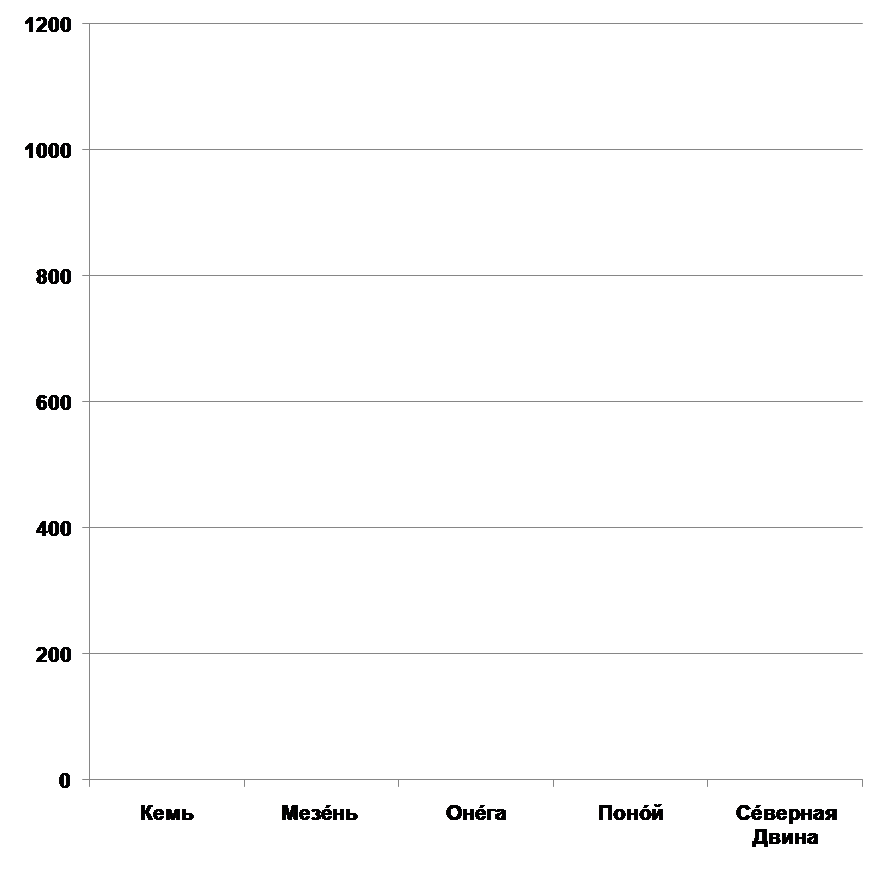 